A.	1.	a.	i.	SIGNATURE PAGE FOR STATEMENTS AT RHODE ISLAND COLLEGE[Title of Statement]PLEASE FORWARD AN ELECTRONIC COPY OF THIS STATEMENT TO THE OFFICE OF INSTITUTIONAL RESEARCH AND PLANNING (irpo@ric.edu) AFTER IT HAS BEEN APPROVED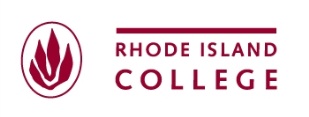 [Title of Statement]OFFICIAL COLLEGESTATEMENT[PROPOSED]OFFICE RESPONSIBLE FOR STATEMENT  TITLE OF PERSON RESPONSIBLE FOR STATEMENT:  GOVERNANCE DOCUMENT TO BE APPENDED:  [if applicable – add hyperlink]CONTACT INFORMATION:  EFFECTIVE DATE:  SUPERSEDES:  [if applicable]ORIGINATOR OF PROPOSAL OR REVISION:  ORIGINATION DATE OF PROPOSAL OR REVISION:  REVISION HISTORY:  [if applicable]DEFINITION:  Statements are formally adopted or issued declarations from an officer, committee, or other organized group that express an official viewpoint.  They do not require review or approval; however, all statements adopted by a committee or organized group should reflect the documented viewpoint of a majority of members.[citation: Policy on College Administrative Policies, Part 4, § D.4.]DEFINITION:  Statements are formally adopted or issued declarations from an officer, committee, or other organized group that express an official viewpoint.  They do not require review or approval; however, all statements adopted by a committee or organized group should reflect the documented viewpoint of a majority of members.[citation: Policy on College Administrative Policies, Part 4, § D.4.]DEFINITION:  Statements are formally adopted or issued declarations from an officer, committee, or other organized group that express an official viewpoint.  They do not require review or approval; however, all statements adopted by a committee or organized group should reflect the documented viewpoint of a majority of members.[citation: Policy on College Administrative Policies, Part 4, § D.4.]NAME AND TITLE OF SIGNATORY:  SIGNATURE:  DATE SIGNED:  